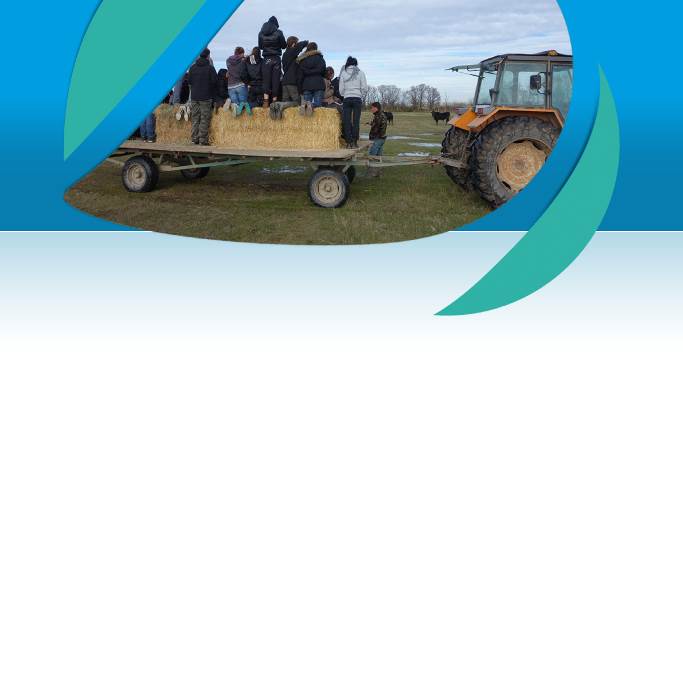 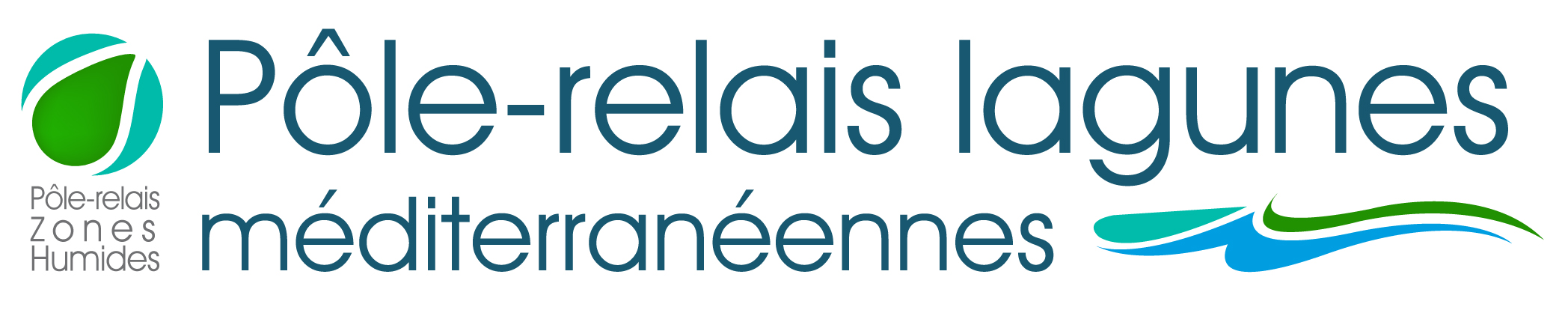 Journée mondiale des zones humides BILAN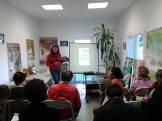 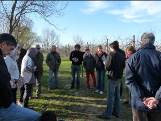 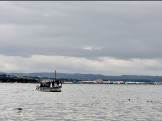 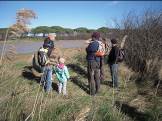 Journée mondiale des zones humides en MEDITERRANEE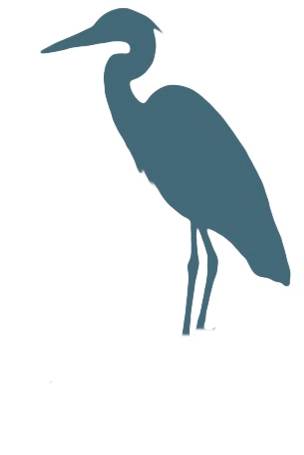 La Journée mondiale des zones humides est une manifestation internationale qui met à l’honneur ces milieux pour faire découvrir leur diversité et leur richesse.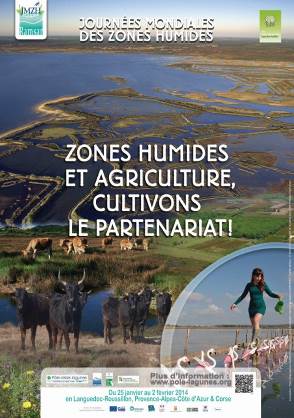 Durant plusieurs jours autour du 2 février, les organisateurs, pour la plupart des associations, gestionnaires d’espaces naturels, collectivités territoriales, proposent de nombreuses animations destinées à sensibiliser à la fois le grand public et les scolaires.A cette occasion, les Pôles-relais Zones Humides se mobilisent pour relayer à l’échelle nationale les actions menées sur l’ensemble du territoire, diffusées sur le Portail National d’accès aux informations sur les zones humides : www.zones-humides.eaufrance.fr<< Affiche réalisée par le Pôle lagunes pour les littoraux méditerranéens et atlantiques, adaptée des outils de communication de la convention Ramsar pour l’édition 2014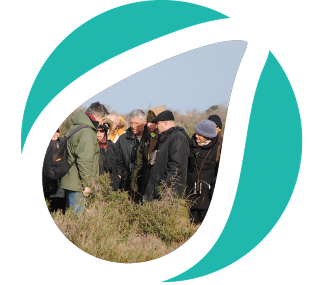 Ce bilan, réalisé notamment à partir des informations transmises par les organisateurs, vous propose un aperçu de l’édition 2014 en Méditerranée, et spécifiquement pour les sites qui se sont réclamés du Pôle-relais lagunes méditerranéennes comme coordinateur. Il constitue ainsi la version locale du bilan national diffusé par l’ensemble des Pôles-relais Zones Humides.Quelques chiffres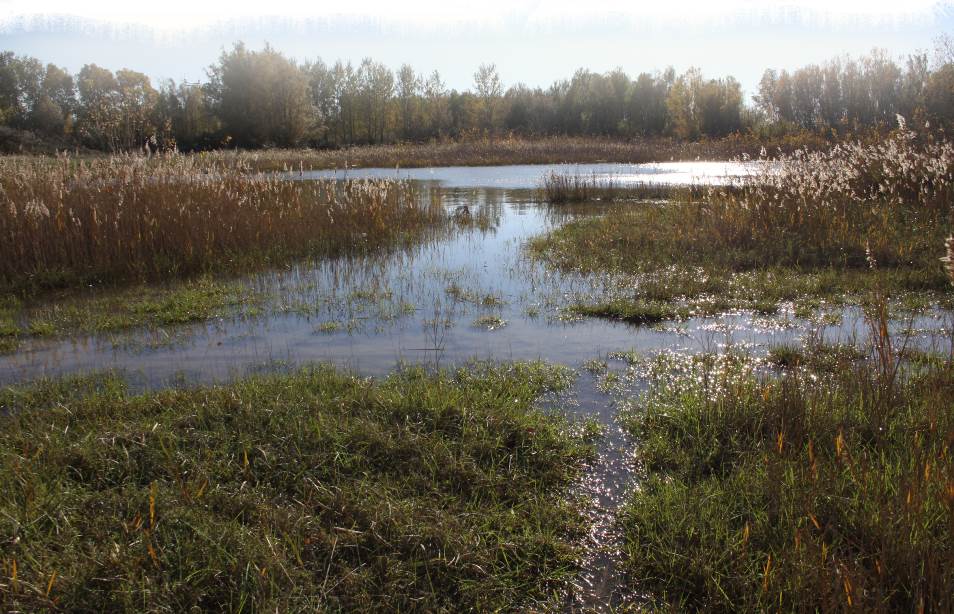 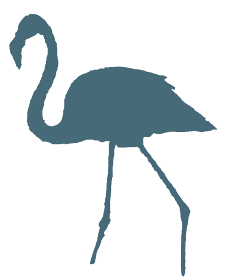 Où se passent les animations?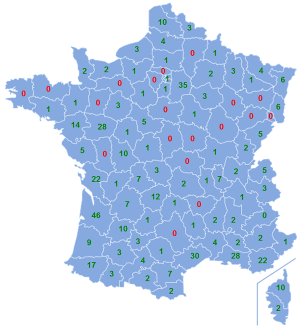 A l’échelle nationale, c’est encore sur le littoral que l’on trouve le plus d’animations cette année. Pour les départements du littoral méditerranéen, c’est à nouveau dans l’Hérault que les manifestations ont été les plus nombreuses à être organisées cette année, suivi de près par les Bouches-du-Rhône et le Var, pour lesquels le nombre d’animations programmé a été multiplié par 2 depuis 2012.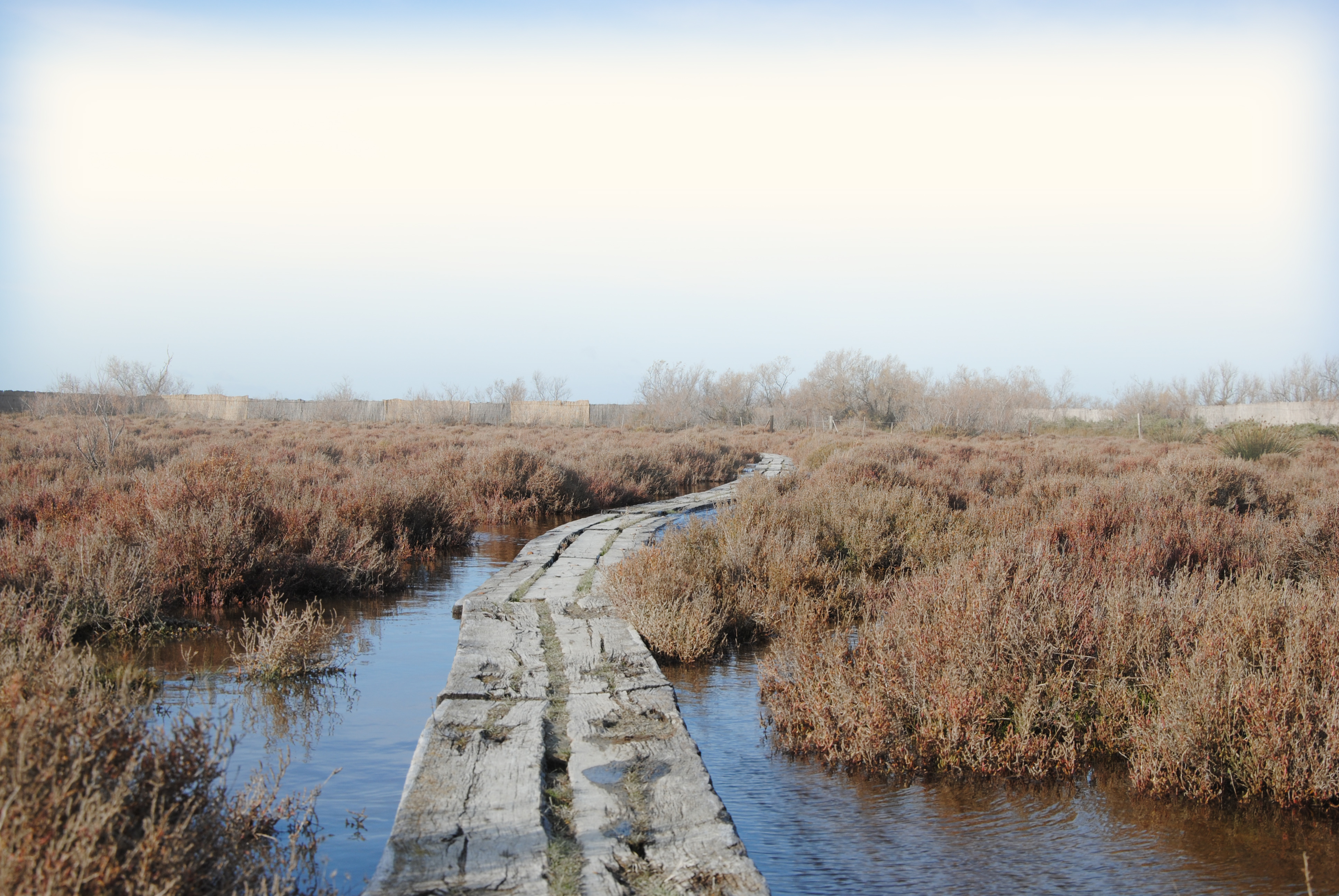 Quelles sont les animations proposées? 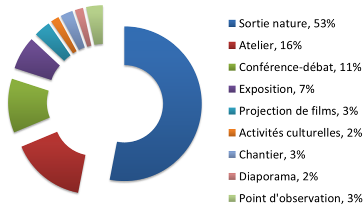 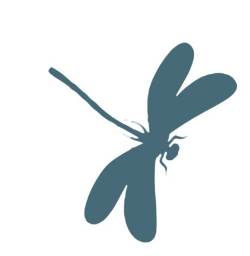 Qui organise ces animations?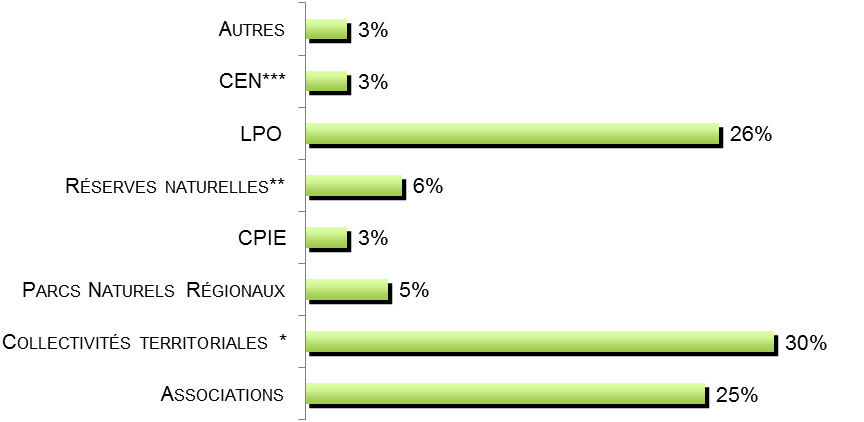 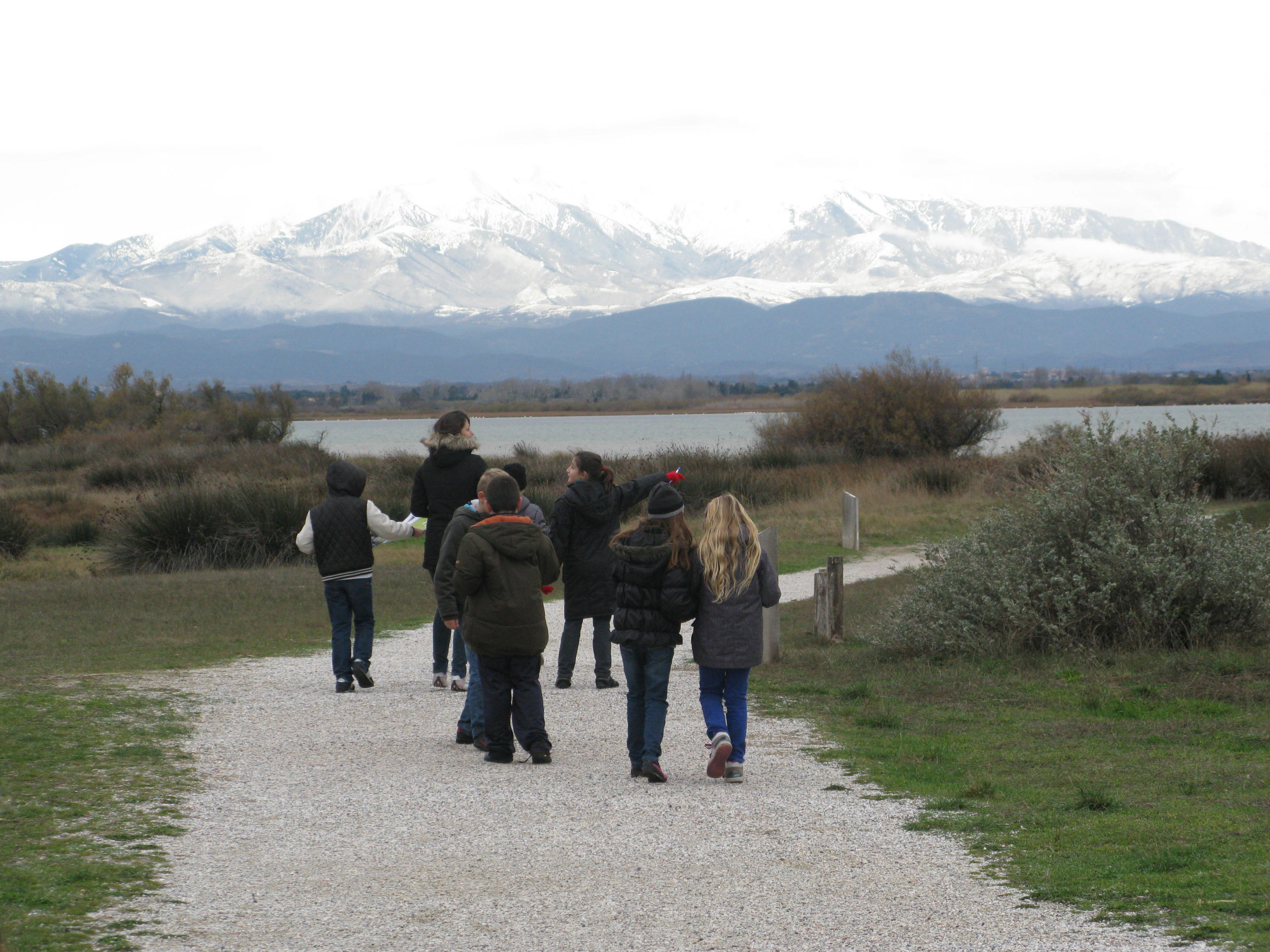 Quelques animations 2014qui valaient le détour en MEDITERRANEEJournée d’animations sur l’Etang de Biguglia 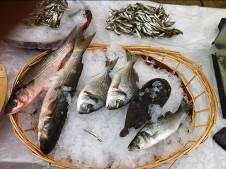 Réserve Naturelle de l’Etang de Biguglia, gérée par le conseil Général de la Haute-Corse (2B)Le dimanche 2 février, une journée d’animations dédiée au grand public a été organisée. Au cours d’une sortie pédagogique, le fonctionnement hydraulique de la lagune a été présenté grâce à une visite du secteur du grau. Un focus sur la gestion de ce dernier par le Département de la Haute-Corse a également été fait. Parallèlement à la sortie de terrain des activités ont été proposées toute la journée à l’écomusée du fortin. De plus, des ateliers « Découverte des produits de la pêche » et « techniques traditionnelles de pêche », en collaboration avec les pêcheurs professionnels de l’étang ont été proposées. Enfin, le jeune public a pu bénéficier d’un atelier créatif ainsi que d’un atelier « découverte des oiseaux d’eau », animé par le CEN Corse.Le pastoralisme pour la préservation des zones humides de la Basse plaine de l'Aude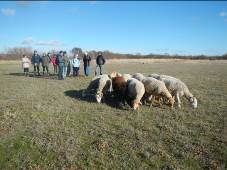 A la rencontre du berger et son troupeau dans la plaine de Nissan (34)Cette rencontre organisée par le Conseil général de l'Hérault, la commune de Nissan-lez-Ensérune, le Syndicat mixte du Delta de l'Aude et le Conservatoire d'espaces naturels du Languedoc-Roussillon a rassemblé une vingtaine d'habitants de la commune qui ont pu ainsi partager sur le terrain l'intérêt du travail du berger et son troupeau pour la préservation de cette zone humide d'exception. Faire connaître la richesse du Marais de la Tête Noire à Rognac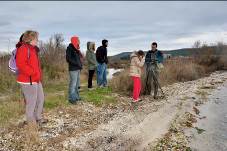 Découverte d’une zone humide peu connue de l’étang de Berre (13)Durant 4 jours, l’association Nostà Mar a organisé une succession d’animations : une exposition, des films sur les lagunes méditerranéennes, une conférence présentée par des étudiants en projet sur le marais de la Tête noire, ainsi que des balades insolites à pied ou « en Pointu » organisées par bateau sur l’étang de Berre. Les participants ont été ravis par autant de découvertes sur ce marais, et félicitent l’enthousiasme et l’énergie de Nostà Mar pour faire connaitre ce Marais au grand public.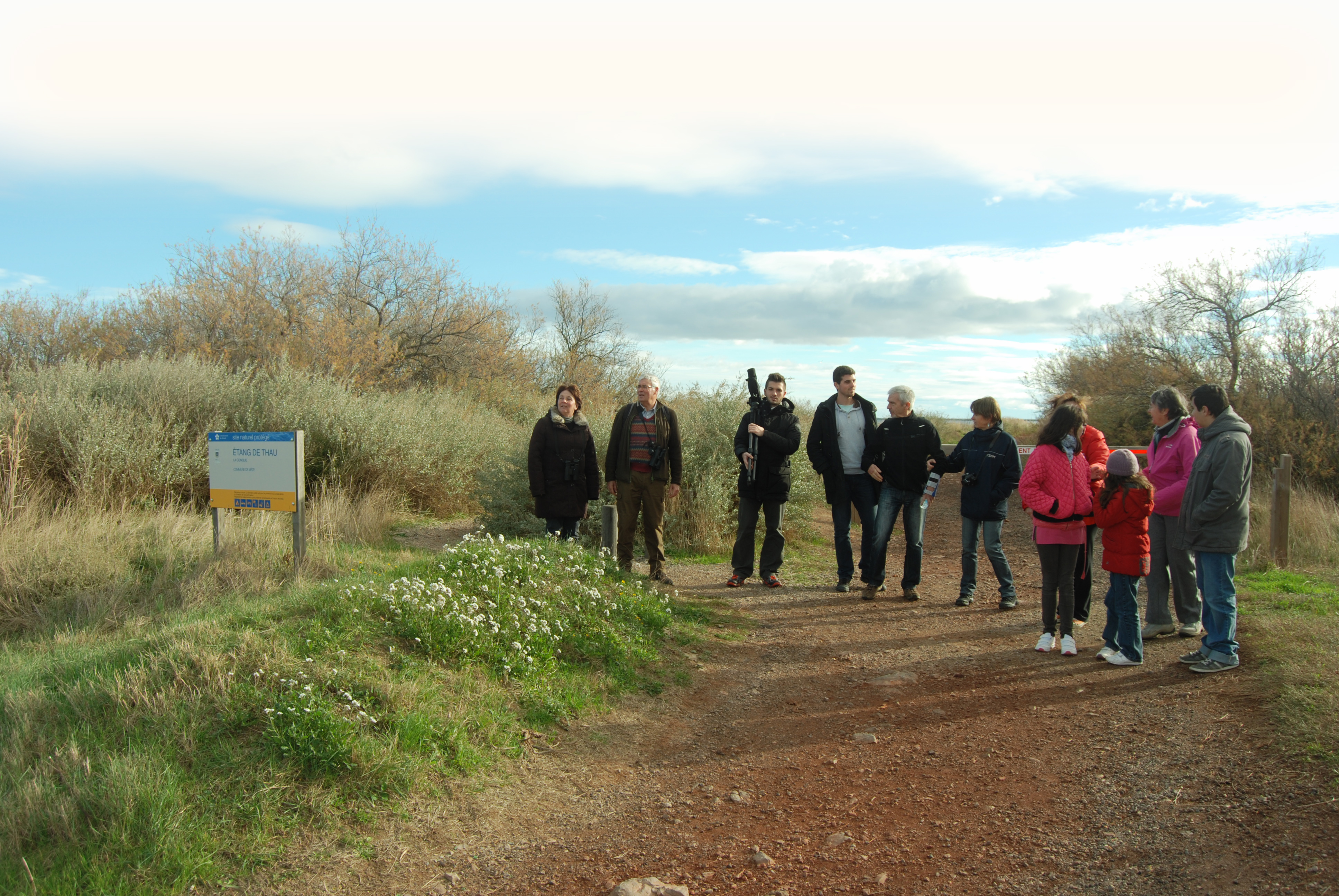 Pour en savoir plus sur les animationsRetrouver les fiches bilans de l’ensemble des manifestations et la revue de presse sur www.pole-lagunes.org/bilan-JMZH-2014 Des animations spécifiquesavec nos partenaires…Chantier nature avec le groupe ACCOR 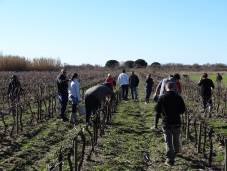 Plantation de pieds de vigne sur le domaine du Petit Saint Jean en Camargue gardoise (30) Le groupe Accor, partenaire du Pôle lagunes depuis 9 ans pour les Journées mondiales des zones humides, a mobilisé une trentaine de ses salariés sur un chantier nature sur le thème de l’agriculture en zone humide. Le 22 février, des salariés des hôtels Accor de l’Hérault et du Gard ont contribué à la démarche engagée en faveur d’une agriculture biologique sur le domaine du Petit Saint Jean, propriété de la Tour du Valat. Journée d’échanges "Agriculture et zones humides en Camargue"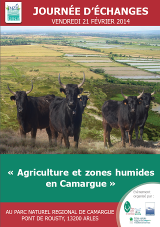 Organisée par le parc naturel régional de Camargue et la Tour du Valat au travers du Pôle lagunes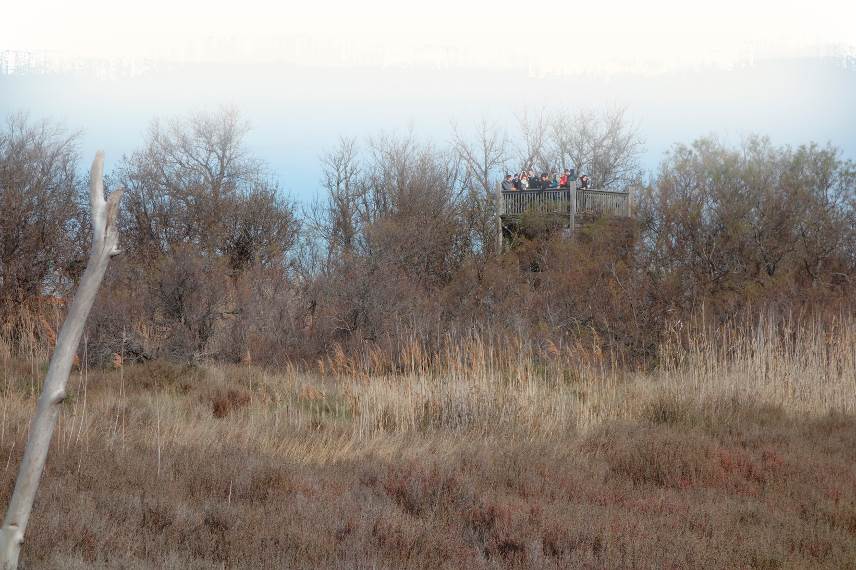 Le 21 février, ce sont près de 80 personnes qui ont participé à cette journée d’échanges portant sur la riziculture, l’élevage et la diversification agricole en zones humides camarguaises, des thématiques au cœur des débats en début d’année 2014. Ce jour-là, au siège du PNR de Camargue, les interventions portant sur l’histoire des pratiques agricoles camarguaises ainsi que leur évolution passée et actuelle ont suscité de nombreuses questions de la part des agriculteurs.Journée mondiale 			des zones humides en MEDITERRANEE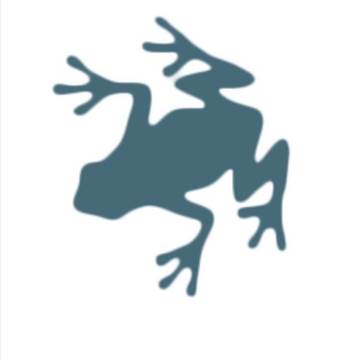 Préparation de l'édition 2015 à venir…Organisateurs, visiteurs, un espace dédié vous attend sur le Portail national des zones humides pour préparer l’édition 2015.www.zones-humides.eaufrance.frLe Pôle-relais lagunes méditerranéennes sollicitera à nouveau les organisateurs à l’automne 2014 dans le cadre de son appel à projet pour saisir les animations sur le Portail national et être intégrés au programme des 3 régions.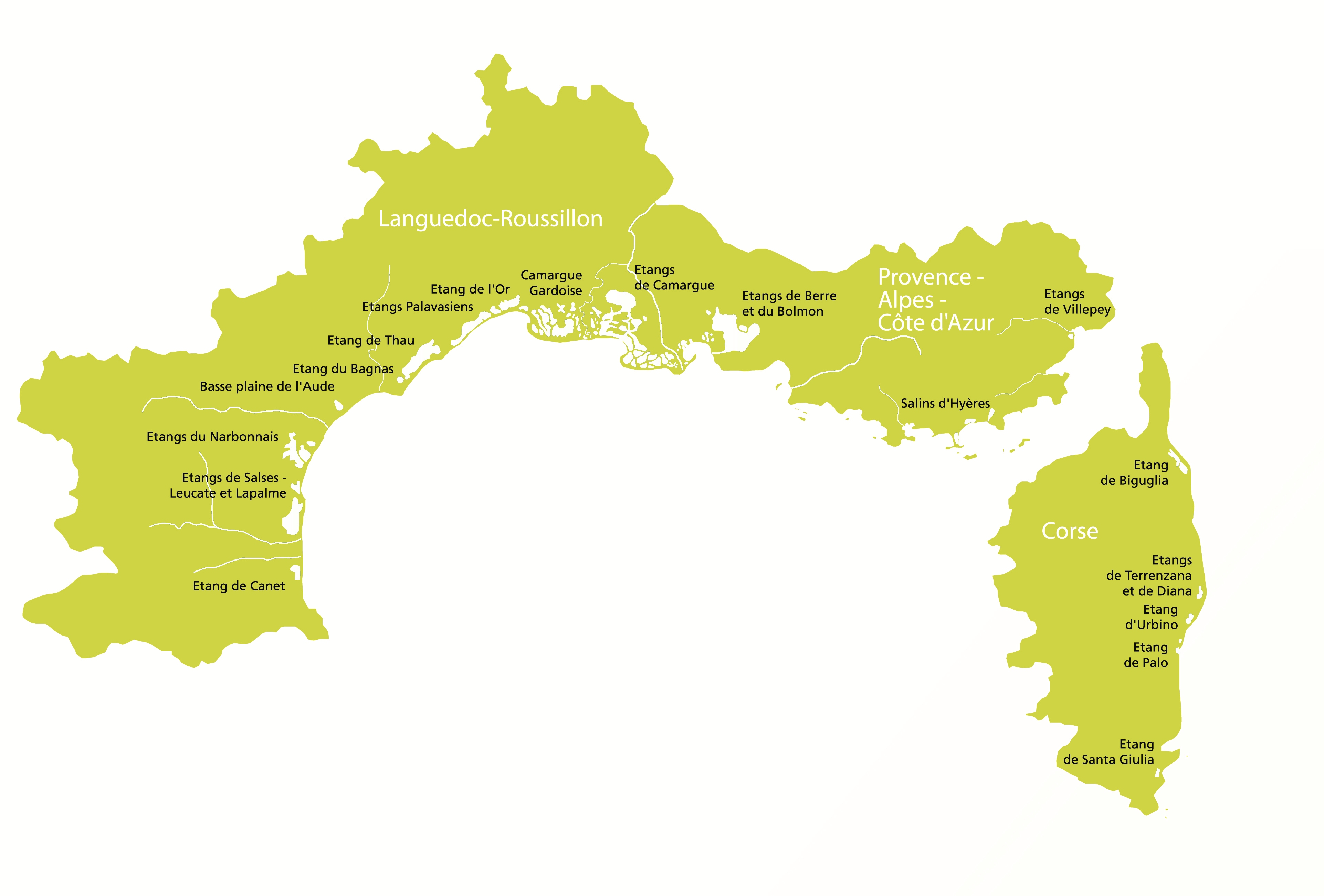 + d’infos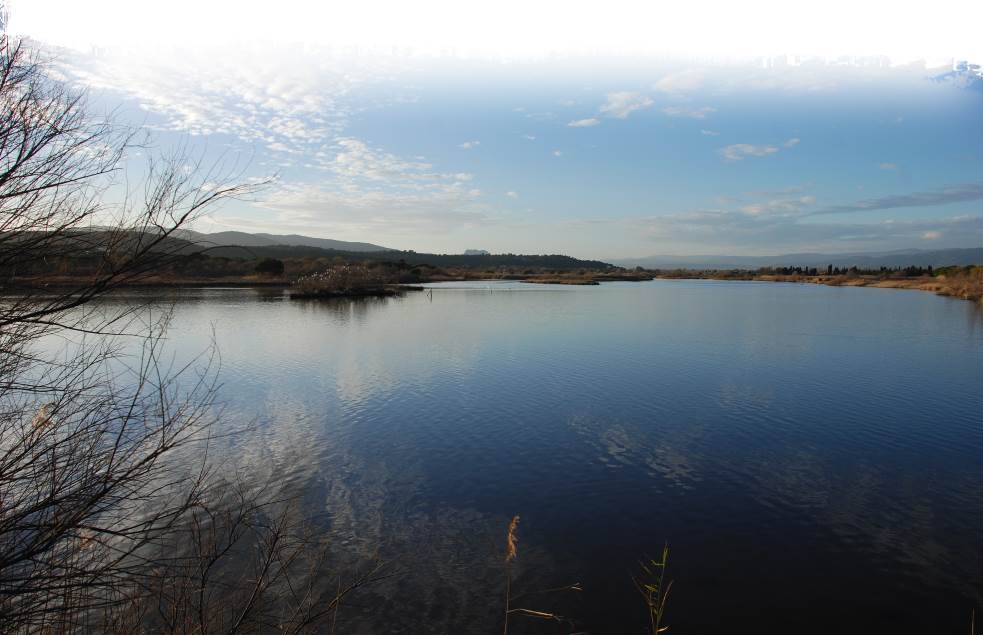 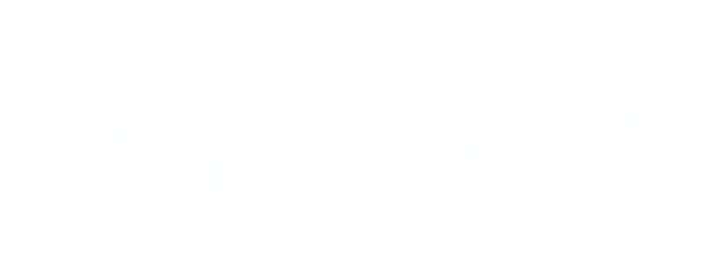 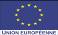 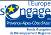 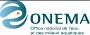 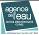 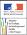 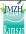 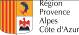 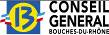 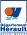 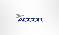 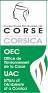 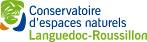 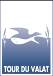 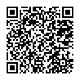 6700Programmes diffusés en Méditerranée et 870 affiches.Suite aux actions de communication, plus de 60 articles de presse et 10 interventions auprès des médias (TV et radio) ont été recensés.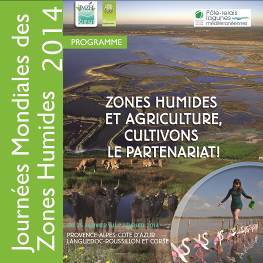  91C’est le nombre d’animations qui ont été organisées et réalisées sur les lagunes et alentours des régions Languedoc-Roussillon, Provence-Alpes-Côte d’Azur et Corse. Parmi elles, 13 animations ont concerné les scolaires dont 7 en PACA, 4 en LR et 2 en Corse.Une vingtaine d’animations ont dû être annulées sur les 115 initialement programmées, en raison d’une météo défavorable.Une quinzaine d’animations supplémentaires ont été organisées par rapport à l’an dernier5627participants ont été comptabilisés sur les façades littorales des 3 régions méditerranéennes, dont 511 scolaires. La participation a augmenté de près de 40% depuis l’édition 2013 et de plus de 60% depuis 2012. Elle retrouve ainsi quasiment son niveau record atteint en 2011.Animations scolaires en Région PACAUn appel à projets pédagogiques mobilisateur en partenariat avec le GRAINE PACAPour leur 2ème année de partenariat et dans le cadre d’un programme FEDER, le Pôle lagunes et le GRAINE PACA ont réitéré leur appel à projets dédié aux animations des scolaires et des enfants d’Accueil Collectif de Mineurs (ACM). Le soutien aux animations des plus jeunes a rassemblé 207 personnes autour de 7 projets menés par des structures d’éducation à l’environnement de la région PACA.Animations scolaires en Languedoc-Roussillon et CorseEn Languedoc-Roussillon, plus de 250 scolaires ont participé à l’évènement au travers de sorties organisées par Perpignan Méditerranée Communauté d’agglomération sur l'étang de Canet et le Syndicat mixte RIVAGE autour de l'étang de Salses-Leucate. En Corse, 54 enfants ont été sensibilisés lors des JMZH. Chaque année la Corse donne une belle envergure aux animations scolaires proposées dans le cadre de cet évènement.